 Semaine du 8 au 12 janvier 2018Nous débutons la nouvelle année sur le thème  … des galettes, bien sûr !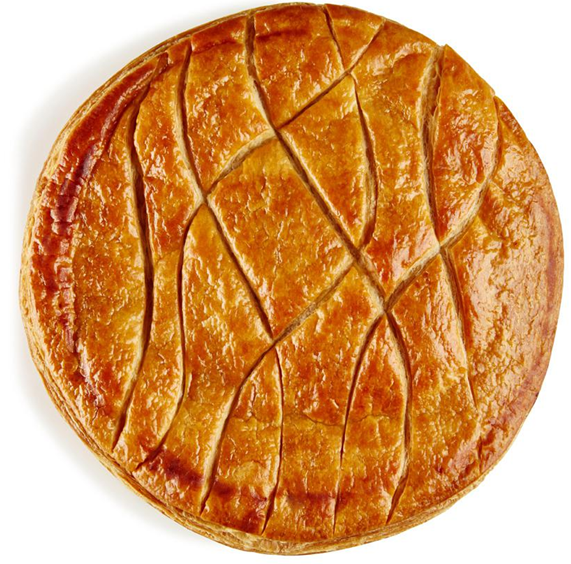 Avec 2 comptines :Viens pour la galette
La grosse galette
Viens pour la galette ** des rois
J’ai caché la fêve
La petite fêve 
Au creux de ma main ** pour toi 

Pour toi Madeleine 
Jolie Madeleine 
Tu seras ma reine ** à moi 
Mais il faut rien dire 
A Pierre à Jacquou 
Car ils sont jaloux ** de nous 

Tu seras ma reine
Madeleine 
Et moi je serai ton roi
Tu seras ma reine 
Et je serai ton roi ( bis ) 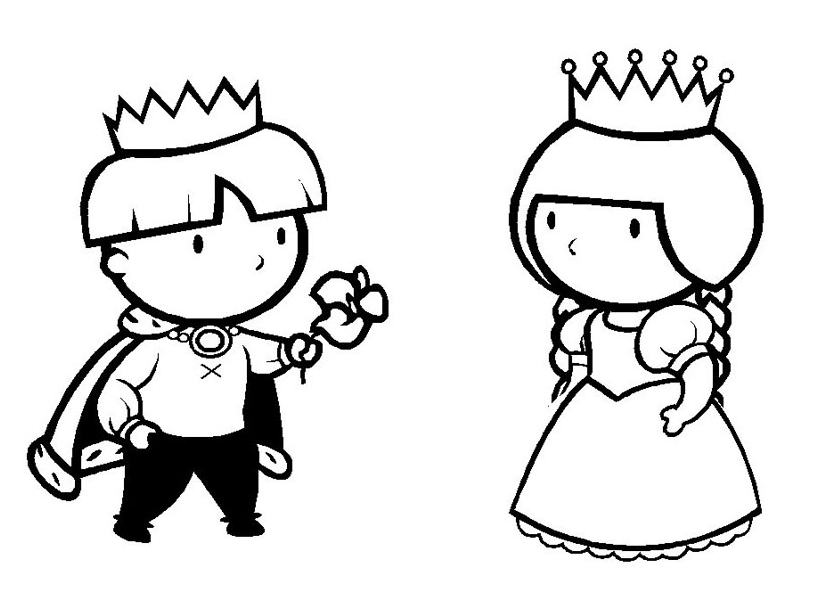 **taper deux fois dans ses mainsEt puis la comptine de « roule galette », album qui va nous suivre pendant ce mois de janvier.Je suis la galette, la galette, la galette
Je suis faite avec du blé
Ramassé dans le grenier
On m'a mise à refroidir
Mais j'ai mieux aimé courir
Attrape-moi, si tu peux... 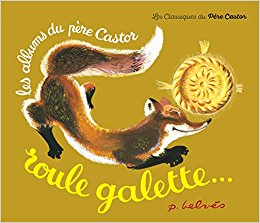 Inès est arrivée dans le groupe des moyens au mois de décembre et Sohan est revenu chez les petits après quelques mois d’absence. 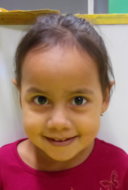 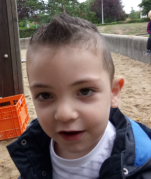 Nous sommes heureux d’avoir de nouveaux copains.